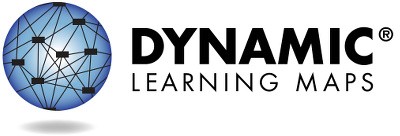 النتائج الإجماليةتتيح مادة الرياضيات للصف الخامس للطلبة إظهار إنجازهم في 40 مهارة متصلة بثمانية عناصر أساسية. لقد أتقن [اسم الطالب] __ من هذه المهارات الـ27 خلال ربيع 2023 . إجمالاً، يقع مستوى إتقان [اسم الطالب] لمادة العلوم ضمن _____ من أربع فئات للأداء: ___. يمكن إيجاد المهارات المحددة التي أتقنها والتي لم يتقنها [اسم الطالب] في الملف التعليمي لـ [اسم الطالب].ناشئ	يقترب من الوصول إلى الهدفوصل إلى الهدف	متقدمالمجالتُلخص الرسوم البيانية الشريطية النسبة المئوية لإتقان المهارات حسب المجال. لا يُختبر كل الطلاب في كل المهارات بسبب توفر المحتوى على مستويات مختلفة لكل معيار.M.C1.1: افهم أشكال الأرقام (العد، مرتبة العدد، الكسور)__ %أتقن _ من 5 مهاراتM.C1.2: قارن الأعداد والأرقام والمجموعات وكونها وفككها__ %أتقن _ من 10 مهاراتصفحة 1 من 2للحصول على معلومات أوفى بما يشمل المصادر، يرجى زيارة https://dynamiclearningmaps.org/states.(c) جامعة كانساس. جميع الحقوق محفوظة. لغايات تعليمية فقط. لا يجوز استخدامها لغايات تجارية أو غايات أخرى دون أخذ الموافقة. "خرائط التعلم الدينامية" هي علامة تجارية لجامعة كانساس.ملف الأداء، يتبعM.C1.3: احسب بدقة وكفاءة باستخدام عمليات حسابية بسيطةM.C2.2: حل المسائل التي تشمل المساحة والمحيط والحجم__ %أتقن _ من 5 مهارات__ %أتقن _ من 5 مهاراتM.C2.1: افهم واستخدم الخصائص الهندسية لأشكال ثنائية أو ثلاثية الأبعادM.C3.2: قم بتمثيل عروض البيانات وتفسيرها__ %أتقن _ من 10 مهارات__ %أتقن _ من 5 مهارات     + لم تُقيّم أي عناصر في هذا المجال.المعلومات الأوفى عن أداء [اسم الطالب] في كل عنصر من العناصر الأساسية التي تشكّل المجالات موجودة في الملف التعليمي.للحصول على معلومات أوفى بما يشمل المصادر، يرجى زيارة https://dynamiclearningmaps.org/states.	الصفحة 2 من 2يوجد أدناه ملخص أداء [اسم الطالب] في العناصر الأساسية لمادة الرياضيات للصف الخامس. تستند هذه المعلومات إلى كل اختبارات خرائط التعلّم الدينامية DLM التي أداها [اسم الطالب] خلال ربيع 2023 . خضع [اسم الطالب] للتقييم في ___ من 8 عناصر أساسية و__ من 6 مجالات متوقعة في الصف الخامس.إن إظهار إتقان المستوى خلال التقييم يفترض فيه إتقان كل المستويات السابقة بهذا العنصر الأساسي. يصف هذا الجدول المهارات التي يُظهرها طفلك في التقييم ومقارنة هذه المهارات بالتوقعات الخاصة بهذا المستوى.المستويات المتقنة في هذه السنةلا توجد أدلة إتقان في هذا العنصر الأساسيالعنصر الأساسي لم يُختبرصفحة 1 من 2يهدف هذا التقرير إلى أن يكون مصدرًا للأدلة في عملية التخطيط التعليمية. تعتمد النتائج فقط على استجابات العنصر من نهاية تقييم فصل الربيع للعام الدراسي. قد لا تكون نتائج الإتقان المُقدرة والمعروضة هنا تُمثل تمامًا ما يعرفه ويفعله طفلك؛ لأنه قد يُظهر معارف ومهارات بطريقة تختلف حسب السياقات المختلفة.للحصول على معلومات أوفى بما يشمل المصادر، يرجى زيارة https://dynamiclearningmaps.org/states. (c) جامعة كانساس. جميع الحقوق محفوظة. لغايات تعليمية فقط. لا يجوز استخدامها لغايات تجارية أو غايات أخرى دون أخذ الموافقة. "خرائط التعلم الدينامية" هي علامة تجارية لجامعة كانساس.المستويات المتقنة في هذه السنةلا توجد أدلة إتقان في هذا العنصر الأساسيالعنصر الأساسي لم يُختبرالصفحة 2 من 2للحصول على معلومات أوفى بما يشمل المصادر، يرجى زيارة https://dynamiclearningmaps.org/states.مستوى الإتقان التقديريمستوى الإتقان التقديريمستوى الإتقان التقديريمستوى الإتقان التقديريمستوى الإتقان التقديريمستوى الإتقان التقديريمستوى الإتقان التقديريالمجالالعنصر الأساسي1234 (الهدف)5الرياضيات الدورة1.1العنصر الأساسي 5 الرياضيات والعمليات الكسور2لاحظ التفرد، ولاحظ البعضتقسيم الأشكال إلى أجزاء متساويةلاحظ الثلث والعشر حسب تمثيل نموذج المساحةلاحظ الأثلاث والأعشار ممثلة بنماذج مساحاتلاحظ كسر صحيح ممثل بنموذج مساحةالرياضيات الدورة1.2العنصر الأساسي للرياضيات5العدد والعمليات في أساس عشرة3لاحظ التفرد، ولاحظ المجموعةقارن بين كميتين (مجموعتين) باستخدام النماذجقارن بين رقمين إلى 10 باستخدام الرموزقارن بين رقمين إلى 100 باستخدام الرموزقارن بين الأرقام حتى 1000؛ رتب الأعداد المكونة من رقمينالرياضيات الدورة1.2العنصر الأساسي للرياضيات 5 العدد والعمليات في أساس عشرة4لاحظ عدد الأشياء في مجموعةلاحظ الوحدة، ولاحظ الأعشار والآحاد، وكون الأرقام وفككهااعرف مرتبة العدد واربطها بالتقريبقرب الأعداد حتى 100 إلى أقرب عشرةقرب الأعداد حتى 1000 إلى أقرب مئةمستوى الإتقان التقديريمستوى الإتقان التقديريمستوى الإتقان التقديريمستوى الإتقان التقديريمستوى الإتقان التقديريمستوى الإتقان التقديريمستوى الإتقان التقديريالمجالالعنصر الأساسي1234 (الهدف)5الرياضيات الدورة1.3العنصر الأساسي للرياضيات5العدد والعمليات في أساس عشرة5لاحظ التفرد والمجموعة والمجموعة الفرعيةوضح وقم بتمثيل وحل الجمع المتكرراعرض مفهوم المضاعفةاضرب الأعداد حتى 12 بأعداد من واحد إلى خمسةافهم العلاقة بين الضرب والقسمةالرياضيات الدورة1.2العنصر الأساسي الرياضيات 5 الصف4-1لاحظ الأشياء المماثلة والأشياء المختلفةجمع الأشكال ثنائية الأبعاد وثلاثية الأبعاد المتطابقة أو المتشابهةاعرف قيم خواص الأشكالتعرف على الخواص المشتركة للأشكال المختلفةقارن بين خواص شكلين أو أكثرالرياضيات الدورة1.2العنصر الأساسي للرياضيات 5 القياس والبيانات3لاحظ شيء جديد في البيئةلاحظ الأشياء المماثلة والأشياء المختلفةطابق الأشكال ثلاثية الأبعاد المتطابقة والمتشابهةلاحظ الكرات والمخروطات والمكعبات والاسطواناتصف خواص الأشكال، واستخدم الأشكال لوصف الأشياءالرياضيات الدورة2.2العنصر الأساسي للرياضيات 5 القياس والبيانات5-4لاحظ التفرد، ولاحظ النطاقوضح الحجم ومكعب الوحدةوضح الحجم واحسبه بوحدات المكعباتاحسب حجم المنشور القائمحل المسائل الكلامية التي تشمل حجم المنشور القائمالرياضيات الدورة2.3العنصر الأساسي للرياضيات 5 القياس والبيانات.2لاحظ قيم الخواص؛ رتب الأشياء في أزواجرتب الأشياء: صنف الأشياءاستخدم المعلومات من رسم بياني للإجابة على الأسئلةقم بتمثيل المعلومات على الرسم البياني وفسرهااستخدم الرسوم البيانية لتقديم توقعات واستنتاجات